1	Заявления и оговорки (Документ 457)1.1	Заявления и оговорки, содержащиеся в Документе 457, принимаются к сведению. 2	Предельный срок подачи дополнительных заявлений и оговорок2.1	Секретарь пленарного заседания говорит, что, как было решено на четырнадцатом пленарном заседании, и в соответствии с Документом 348(Rev.1) (Заключительные дни работы Конференции) предельным сроком представления дополнительных заявлений и оговорок будет 10 час. 00 мин. утра этого дня. 2.2	Решение принимается.Заседание закрывается в 08 час. 05 мин.Генеральный секретарь:	Председатель:
Х. ЧЖАО	Ф.Ю.Н. ДОДУВсемирная конференция радиосвязи (ВКР-15)
Женева, 2–27 ноября 2015 года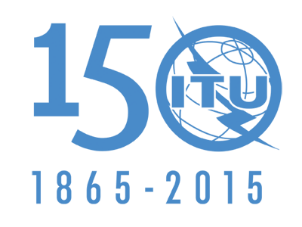 МЕЖДУНАРОДНЫЙ СОЮЗ ЭЛЕКТРОСВЯЗИПЛЕНАРНОЕ ЗАСЕДАНИЕДокумент 512-RПЛЕНАРНОЕ ЗАСЕДАНИЕ… ноября 2015 годаПЛЕНАРНОЕ ЗАСЕДАНИЕОригинал: английскийпротоколпятнадцатого ПЛЕНАРНОго ЗАСЕДАНИяпротоколпятнадцатого ПЛЕНАРНОго ЗАСЕДАНИяПятница, 27 ноября 2015 года, 08 час. 00 мин.Председатель: г-н Ф.Ю.Н. ДОДУ (Нигерия)Пятница, 27 ноября 2015 года, 08 час. 00 мин.Председатель: г-н Ф.Ю.Н. ДОДУ (Нигерия)Обсуждаемые вопросыДокументы1Заявления и оговорки 4572Предельный срок подачи дополнительных заявлений и оговорок−